Integrated Geochemical Interpretation LtdThe Granary, Hallsannery, Bideford, Devon, EX39 5HE, UKTel: +44 (0) 1237 471749, Fax: +44 (0) 1237 421700E-mail: info@igiltd.comWebsite: www.igiltd.comONLINE TRAINING COURSE BOOKING FORM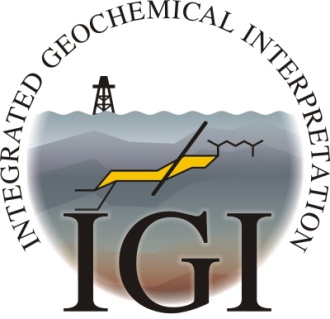 Online p:IGI training courses to be held on 20th – 24th September 2021 The cost for the p:IGI+ online training course is £900.00 per attendeePlease note: IGI Ltd does not have a credit card facility These prices include tuition and course notes All prices and fees quoted to the client are exclusive of UK VAT which, where applicable will be charged at the prevailing rate (currently 20%) and added to the invoice. Terms of payment are net within thirty days of the date of invoice and will be made in GBPIGI Ltd cancellation policy for training coursesShould circumstances mean that you have to cancel your place on the course and you are unable to transfer your booking to another date at the time of cancellation, the following charges will apply:More than four weeks prior to the course start date - no chargeTwo to four weeks prior to the course - 50% of the course feeLess than two weeks prior to the course - full fee.On occasion, unforeseen circumstances may require us to cancel a course. In such circumstances you will be given as much notice as possible and either a free transfer to another course date or a full refund of course fees paid.  This course will not run if there is less than 4 attendees.Please return this form to: Michelle Bright, IGI Ltd., The Granary, Hallsannery, Bideford, Devon EX39 5HE, UK.email: michelle@igiltd.comNAME:    COMPANY:ADDRESS:Email:	